Образовательный маршрутдля организации совместной деятельности детей и родителей 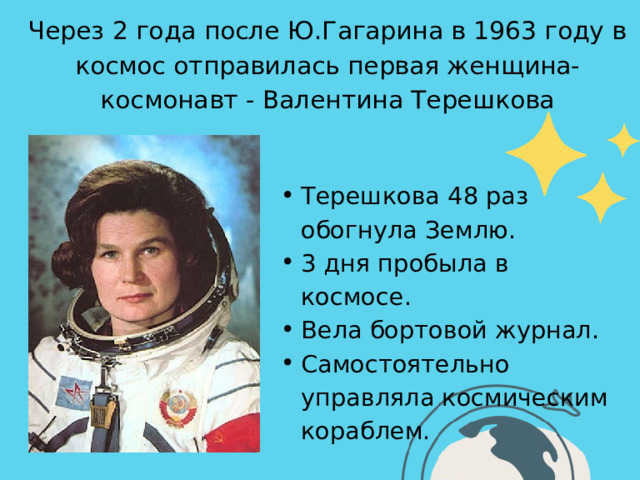 в сети Интернет.Тема: «Валентина Терешкова – первая женщина космонавт»Подготовила  воспитательСП “ Детский сад Аленушка» с. ИсаклыПочитаева Р.Г.для детей 5-6 лет.Уважаемы родители!12 апреля весь мир отмечает День космонавтики.   Человечество издавна стремилось к звездам. С незапамятных времен люди мечтали о полетах на Луну, на планеты, к далеким и таинственным мирам. Что же влекло их?  На этот вопрос можно ответить стихами:Людей всегда манили дали,Их вечно звали океаны...Всем известно, что первый человек, полетевший в космос - Юрий Гагарин. А из женщин первая полетела в космос 16 июня 1963 года Валентина Владимировна Терешкова. Для справки: Уважаемые родители, каждый шаг  рассчитан по времени. В день рекомендуется проходить по одному шагу. Не забывайте, что долго сидеть за компьютером вредно Желаем интересного путешествия!В ходе образовательного маршрута вы научились работать с Интернет — ресурсами, узнали из них много интересного и познавательного. Надеемся, что образовательный маршрут вызвал у вас, и у вашего ребенка интерес к окружающему миру, пробудил фантазию и воображение, навел на размышление. Путешествуйте вместе с детьми по «волшебной стране» Интернет. Учите детей не только играм в сети, но и поиску информации. Спасибо за внимание!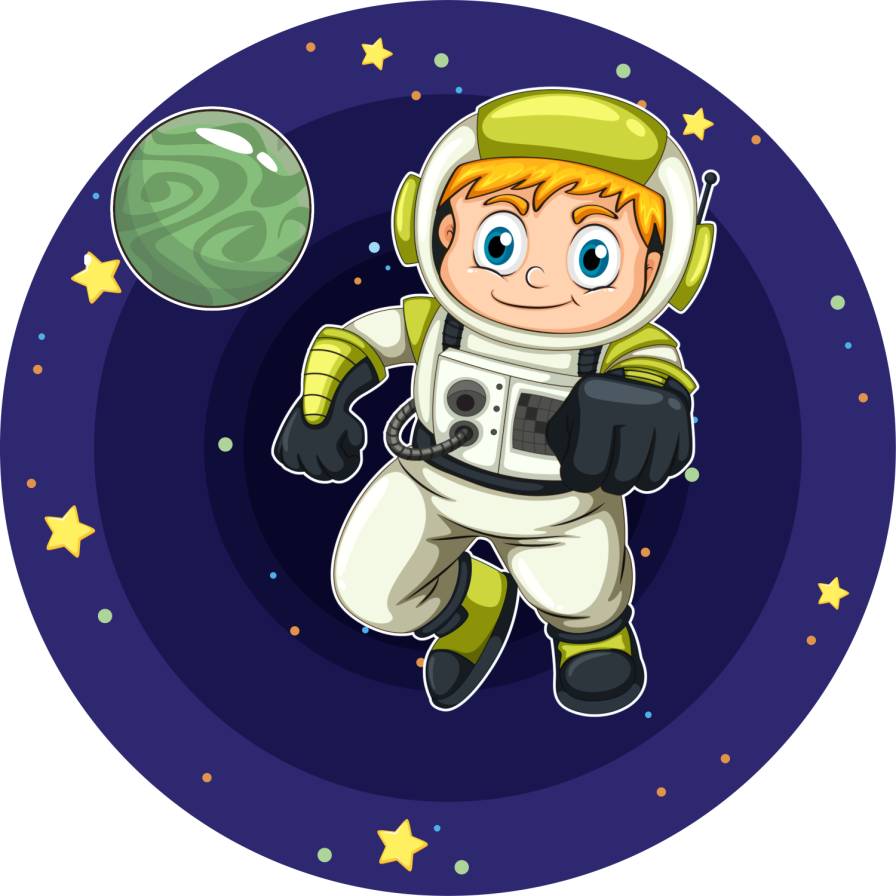 №№ЗаданиеСовместное выполнение задания в сети ИнтернетПонедельникПонедельникПонедельникПонедельникШаг № 1.Шаг № 1.Начните свое исследования с рассказа о том, что такое космос? Продолжительность видео-12.29 . 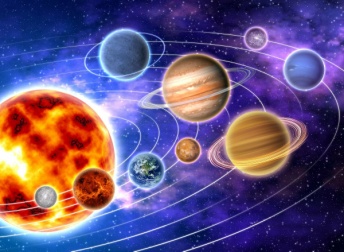 Шаг №2.Шаг №2.Предлагаю вам познакомиться Валентиной Терешковой.
Это важное событие произошло с 16 по 19 июня 1963 года. Валентина Терешкова, первой из женщин, совершила полет в космос на космическом корабле «Восток-6». Полет продолжался двое суток 22 часа 50 минут.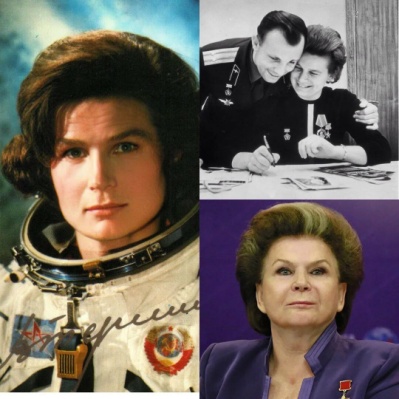 Продолжительность видео – 11.47. Шаг №3Шаг №3Можешь немного отдохнуть и отгадать загадки про космос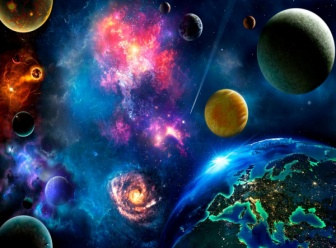 Продолжительность видео-2.10ВторникВторникВторникВторникШаг№ 1Шаг№ 1В Ярославле есть «Музей В.В. Терешковой » В музее происходит знакомство  с яркими страницами истории развития космонавтики от первых искусственных спутников Земли и полёта Ю.А. Гагарина до современных космических кораблей и станций. Ключевой момент – тема полёта первой женщины-космонавта В.В. Терешковой.Продолжительность видео – 7.26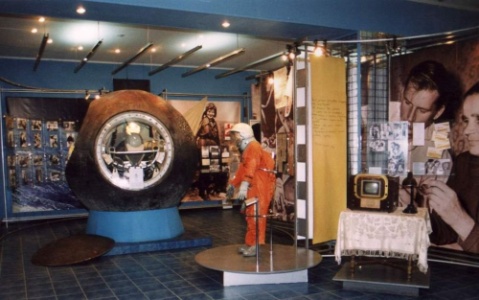 Шаг№ 2Шаг№ 2Пальчиковая гимнастика "Комета"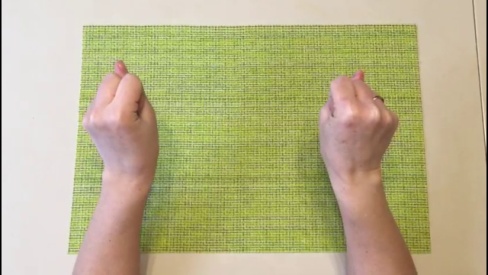 Продолжительность видео-1.52Шаг№ 3Шаг№ 3Чтобы отправиться в полет нам нужны летательные аппараты.Раскрасьте  ракету.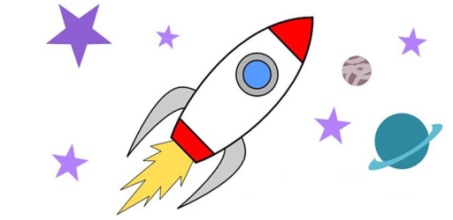 СредаСредаСредаСредаШаг№1Шаг№1Чайка – позывной Терешковой – отправилась в космос 16 июня 1963 года. Корабль «Восток-6» стартовал с дублирующей площадки Байконура. Никто из близких людей не знал, что Валентина отправилась в неизведанное пространство. Все считали, что она находится на соревнованиях по парашютному спорту. Предлагаю вам просмотреть видео полёт Терешковой

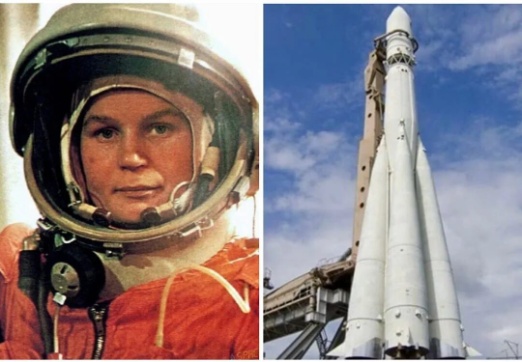 Продолжительность видео 4.27Шаг№2Шаг№2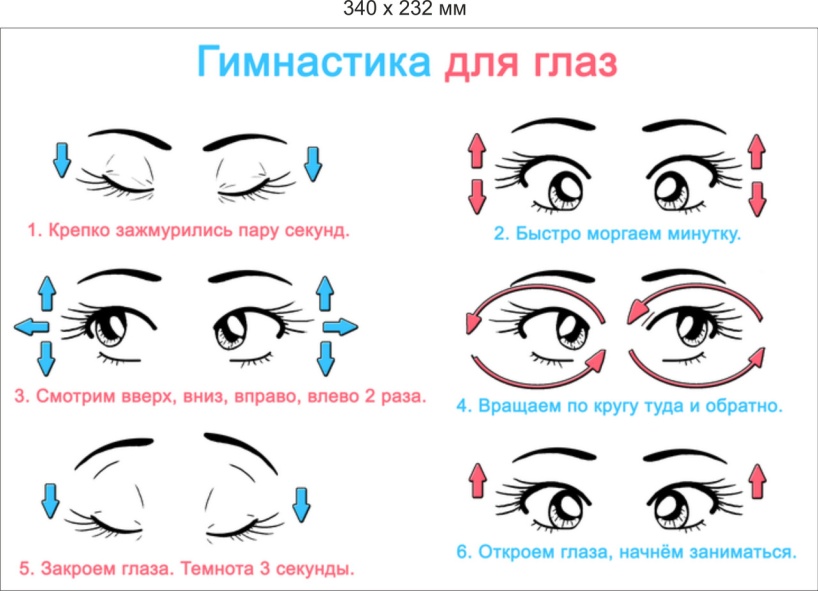 Шаг № 3Шаг № 3Игра - пазлы  не только занимательна, но и очень полезны соберите  пазл «Солнечная система»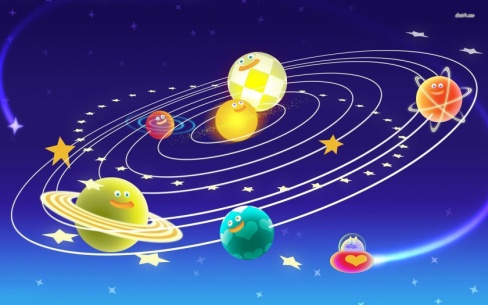 ЧетвергЧетвергЧетвергЧетвергШаг№1Шаг№1А ты знал (а), что Самару называют космической.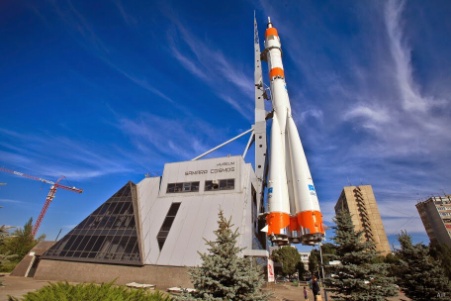 Продолжительность видео 1.46Шаг№2Физминутка.Физминутка.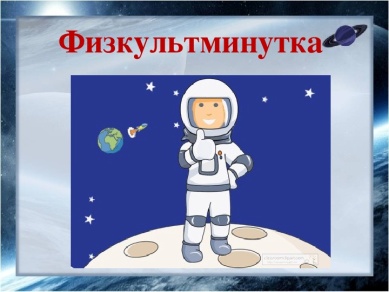 Продолжительность видео 4.42Шаг № 3Предлагаю вам сыграть в игру« Что возьмем собою в космос»«Космос  Земля во Вселенной»Предлагаю вам сыграть в игру« Что возьмем собою в космос»«Космос  Земля во Вселенной»https://learningapps.org/19012193https://learningapps.org/19419985Пятница.Пятница.Пятница.Пятница.Образовательный маршрут подошел к концу ты очень хорошо потрудился вместе с родителями  просмотреть мультик « Незнайка на Луне»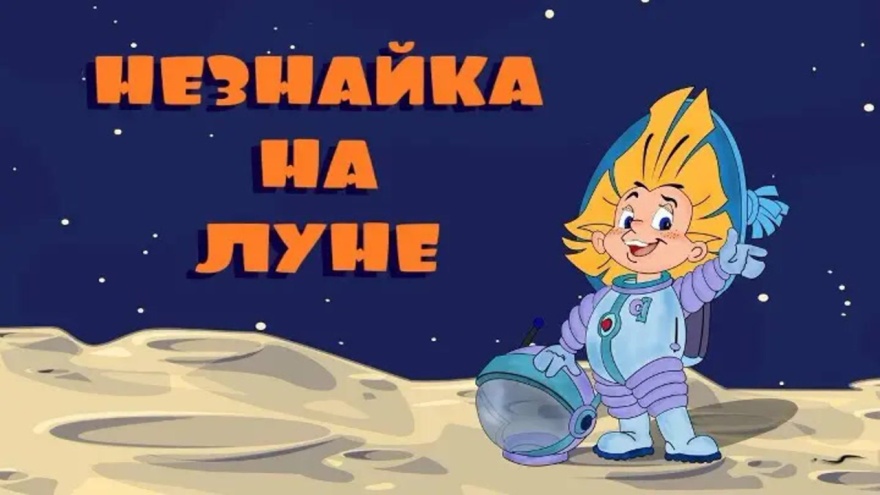 Продолжительность видео 2ч.31сОбразовательный маршрут подошел к концу ты очень хорошо потрудился вместе с родителями  просмотреть мультик « Незнайка на Луне»Продолжительность видео 2ч.31сОбразовательный маршрут подошел к концу ты очень хорошо потрудился вместе с родителями  просмотреть мультик « Незнайка на Луне»Продолжительность видео 2ч.31с